О внесении изменений в Закон Республики Саха (Якутия) «О размере и порядке выплаты денежных средств на детей-сирот и детей, оставшихся без попечения родителей и находящихся под опекой (попечительством) и в приемных семьях, и о наделении органов местного самоуправления отдельными государственными полномочиями по осуществлению выплаты денежных средств» и Закон Республики Саха (Якутия) «О наделении органов местного самоуправления муниципальных районов и городских округов Республики Саха (Якутия) отдельными государственными полномочиями Российской Федерации по выплате единовременных пособий при всех формах устройства детей, лишенных родительского попечения, в семью, переданными органам государственной власти Республики Саха (Якутия)»Статья 1Внести в Закон Республики Саха (Якутия) от 13 июля 2006 года 369-З № 753-III        «О размере и порядке выплаты денежных средств на детей-сирот и детей, оставшихся без попечения родителей и находящихся под опекой (попечительством) и в приемных семьях, и о наделении органов местного самоуправления отдельными государственными полномочиями по осуществлению выплаты денежных средств» следующие изменения:1) в преамбуле слова «и ежемесячного денежного» заменить словами «ежемесячного денежного», после слов «патронатную семью» дополнить словами                «и единовременной дополнительной выплаты на каждого ребенка, принятого в семью опекуна (попечителя), в приемную семью»;2) приложение 1 изложить в следующей редакции: «Приложение 1к Закону Республики Саха (Якутия)«О размере и порядке выплаты денежных средствна детей-сирот и детей, оставшихся без попеченияродителей и находящихся под опекой (попечительством) и в приемных семьях, и о наделении органов местного самоуправления отдельными государственными полномочиями по осуществлению выплаты денежных средств»Переченьмуниципальных районов и городских округов Республики Саха (Якутия), органы местного самоуправления которых наделяются отдельными государственными полномочиями по осуществлению выплаты денежных средств1. Муниципальный район «Абыйский улус (район)» Республики Саха (Якутия)2. Муниципальное образование «Алданский район» Республики Саха (Якутия)3. Муниципальное образование «Аллаиховский улус (район)» Республики Саха (Якутия)4. Муниципальное образование «Анабарский национальный (долгано-эвенкийский) улус (район)»5. Муниципальный район «Амгинский улус (район)» Республики Саха (Якутия)6. Муниципальное образование «Булунский улус (район)» Республики Саха (Якутия)7. Муниципальный район «Верхневилюйский улус (район)» Республики Саха (Якутия)8. Муниципальный район «Верхнеколымский улус (район)»9. Муниципальное образование «Верхоянский район» Республики Саха (Якутия)10. Муниципальный район «Вилюйский улус (район)» Республики Саха (Якутия)11. Муниципальный район «Горный улус» Республики Саха (Якутия)12. Муниципальный район «Жиганский национальный эвенкийский район» Республики Саха (Якутия)13. Муниципальное образование «Кобяйский улус (район)» Республики Саха (Якутия)14. Муниципальное образование «Ленский район» Республики Саха (Якутия)15. Муниципальный район «Мегино-Кангаласский улус» Республики Саха (Якутия)16. Муниципальное образование «Мирнинский район» Республики Саха (Якутия)17. Муниципальное образование «Момский район»18. Муниципальное образование «Намский улус» Республики Саха (Якутия)19. Муниципальное образование «Нерюнгринский район»20. Муниципальный район «Нижнеколымский район» Республики Саха (Якутия)21. Муниципальный район «Нюрбинский район» Республики Саха (Якутия)22. Муниципальное образование «Оймяконский улус (район)» Республики Саха (Якутия)23. Муниципальный район «Олекминский район» Республики Саха (Якутия)24. Муниципальный район «Оленекский эвенкийский национальный район» Республики Саха (Якутия)25. 	Муниципальное образование «Среднеколымский улус (район)» Республики Саха (Якутия)26. Муниципальный район «Сунтарский улус (район)» Республики Саха (Якутия)27. Муниципальный район «Таттинский улус» Республики Саха (Якутия)28. Муниципальный район «Томпонский район» Республики Саха (Якутия)29. Муниципальный район «Усть-Алданский улус (район)» Республики Саха (Якутия)30. Муниципальный район «Усть-Майский улус (район)» Республики Саха (Якутия)31. Муниципальное образование «Усть-Янский улус (район)» Республики Саха (Якутия)32. Муниципальный район «Хангаласский улус» Республики Саха (Якутия)33. Муниципальное образование «Чурапчинский улус (район)» Республики Саха (Якутия)34. Муниципальное образование «Эвено-Бытантайский национальный улус (район)» Республики Саха (Якутия)35. Муниципальное образование Городской округ «Жатай» Республики Саха (Якутия)36. Городской округ «город Якутск».Статья 2Внести в Закон Республики Саха (Якутия) от 16 декабря 2009 года 764-З № 455-IV «О наделении органов местного самоуправления муниципальных районов и городских округов Республики Саха (Якутия) отдельными государственными полномочиями Российской Федерации по выплате единовременных пособий при всех формах устройства детей, лишенных родительского попечения, в семью, переданными органам государственной власти Республики Саха (Якутия)» следующие изменения:1) в части 3 статьи 10 слова «Министерство образования Республики Саха (Якутия)» заменить словами «Министерство труда и социального развития Республики Саха (Якутия)»;2) приложение 1 изложить в следующей редакции: «Приложение 1 к Закону Республики Саха (Якутия)«О наделении органов местного самоуправления муниципальных районов и городских округов Республики Саха (Якутия) отдельными государственными полномочиями Российской Федерации по выплатеединовременных пособий при всех формах устройства детей, лишенных родительского попечения, в семью, переданными органам государственной властиРеспублики Саха (Якутия)»Перечень муниципальных районов и городских округов Республики Саха (Якутия),органы местного самоуправления которых наделяются отдельными государственными полномочиями российской федерации по выплате единовременных пособий при всех формах устройства детей, лишенных родительского попечения, в семью1. Муниципальный район «Абыйский улус (район)» Республики Саха (Якутия)2. Муниципальное образование «Алданский район» Республики Саха (Якутия)3. Муниципальное образование «Аллаиховский улус (район)» Республики Саха (Якутия)4. Муниципальное образование «Анабарский национальный (долгано-эвенкийский) улус (район)»5. Муниципальный район «Амгинский улус (район)» Республики Саха (Якутия)6. Муниципальное образование «Булунский улус (район)» Республики Саха (Якутия)7. Муниципальный район «Верхневилюйский улус (район)» Республики Саха (Якутия)8. Муниципальный район «Верхнеколымский улус (район)»9. Муниципальное образование «Верхоянский район» Республики Саха (Якутия)10. Муниципальный район «Вилюйский улус (район)» Республики Саха (Якутия)11. Муниципальный район «Горный улус» Республики Саха (Якутия)12. Муниципальный район «Жиганский национальный эвенкийский район» Республики Саха (Якутия)13. Муниципальное образование «Кобяйский улус (район)» Республики Саха (Якутия)14. Муниципальное образование «Ленский район» Республики Саха (Якутия)15. Муниципальный район «Мегино-Кангаласский улус» Республики Саха (Якутия)16. Муниципальное образование «Мирнинский район» Республики Саха (Якутия)17. Муниципальное образование «Момский район»18. Муниципальное образование «Намский улус» Республики Саха (Якутия)19. Муниципальное образование «Нерюнгринский район»20. Муниципальный район «Нижнеколымский район» Республики Саха (Якутия)21. Муниципальный район «Нюрбинский район» Республики Саха (Якутия)22. Муниципальное образование «Оймяконский улус (район)» Республики Саха (Якутия)23. Муниципальный район «Олекминский район» Республики Саха (Якутия)24. Муниципальный район «Оленекский эвенкийский национальный район» Республики Саха (Якутия)25. Муниципальное образование «Среднеколымский улус (район)» Республики Саха (Якутия)26. Муниципальный район «Сунтарский улус (район)» Республики Саха (Якутия)27. Муниципальный район «Таттинский улус» Республики Саха (Якутия)28. Муниципальный район «Томпонский район» Республики Саха (Якутия)29. Муниципальный район «Усть-Алданский улус (район)» Республики Саха (Якутия)30. Муниципальный район «Усть-Майский улус (район)» Республики Саха (Якутия)31. Муниципальное образование «Усть-Янский улус (район)» Республики Саха (Якутия)32. Муниципальный район «Хангаласский улус» Республики Саха (Якутия)33. Муниципальное образование «Чурапчинский улус (район)» Республики Саха (Якутия)34. Муниципальное образование «Эвено-Бытантайский национальный улус (район)» Республики Саха (Якутия)35. Муниципальное образование Городской округ «Жатай» Республики Саха (Якутия)36. Городской округ «город Якутск»;3) в приложении 2:а) пункт 2 признать утратившим силу;б) в пункте 4 слова «общий объем субвенций подлежит корректировке путем внесения изменений в закон Республики Саха (Якутия) о государственном бюджете Республики Саха (Якутия) на соответствующий финансовый год» заменить словами «объем субвенций подлежит корректировке в процессе исполнения государственного бюджета Республики Саха (Якутия) без внесения изменений в закон Республики Саха (Якутия) о государственном бюджете Республики Саха (Якутия) на соответствующий финансовый год».Статья 3Настоящий Закон вступает в силу по истечении десяти дней после дня его официального опубликования.Глава Республики Саха (Якутия) 						А.НИКОЛАЕВг.Якутск, 19 декабря 2018 года           2086- З № 83-VI                                               З А К О НРЕСПУБЛИКИ САХА (ЯКУТИЯ)  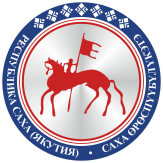                                       САХА ЈРЈСПҐҐБҐЛҐКЭТИНС О К У О Н А                                       